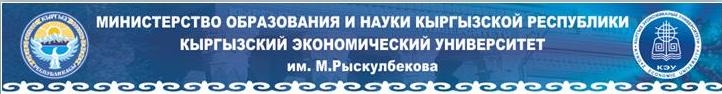 Наименование дисциплины и код: Государственное регулирование внешней торговли ВЭД Б 3.4.Календарно-тематический план распределения часов с указанием темы по дисциплинеГрафик сдачи модулей студентами 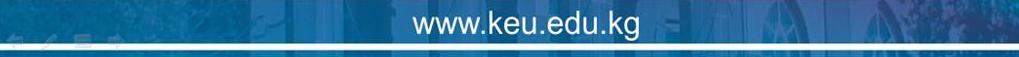 *СРС – самостоятельная работа студентов.Примечание: График проведения рубежного и итогового контроля устанавливается Учебным отделом.ЛекторЕлебесов Алмазбек ДжекшалиевичКонтактная информация: 05510390802Количество кредитов:5 кредитовДата: 2020-2021 учебный годЦель и задачи курсаФормирование у студентов целостной системы знаний о «Государственном регулировании внешнеторговой деятельности» раскрыть взаимосвязь всех понятий, осуществляемые регулирующих процессов внешней торговле государством и их необходимость и цели.Дать студентам необходимые теоретические знания о следующем:Понятие и значение внешней торговли. Основные определения и показатели мировой торговлиВнешнеторговые операции и типы сделок. Классификация внешнеторговых операций и сделок. Типовая международная сделка купли-продажи и ее оформлениеСущность, цели и задачи государственного регулирования внешнеторговой деятельности. Понятие государственного регулирования внешнеторговой деятельности.Предпосылки государственного регулирования внешнеторговой деятельности. Особенности внешнеторгового регулирования в условиях глобализации. Экономические методы регулирования ВТД.Цели и принципы государственного регулирования внешнеторговой деятельности. Участники внешнеторговой деятельности.Описание курсаЦелью данного курса является ознакомление: что послужило и какие предпосылки стали причиной появление внешней торговли, , как оно развивалось, также его состояние на современном этапе, его структура, как сферу, в которую входят все средства проведения внешнеторговой политики в жизнь, комплекс отношений, непосредственно связанный с внешней, внутренней политикой государства. Возникновения становление и развитие внешней торговли в Кыргызской Республике. История внешней торговли до нашего времени в Западной Европе и в Средней Азии. История внешней торговли в Средние века на территории России и Кыргызстана. Внешняя торговля России после вхождения в ее состав Кыргызстана. Законом «О государственном регулировании внешнеторговой деятельности в Кыргызской Республике» и других нормативно правовых актов. современной системой государственного регулирования внешнеторговой деятельности.ПререквизитыЗнание методов статистики, фундаментальные знания микро и макроэкономикиПостреквизитыДисциплина «Государственное регулирование внешнеторговой деятельности» является основой для изучения следующих дисциплин: экономика внешней торговли, мировая экономика.Компетенция1.Способен выбрать инструментальные средства для обработки экономических данных в соответствии с поставленной задачей, проанализировать результаты расчетов и обосновать полученные выводы (ПК 5),  Знать: Способы осуществления сбора, анализа и обработке экономико-статистических показателей во внешнеторговых операциях с применением типов сделок регулировании внешнеторговой деятельности.Уметь:Находить решение образующихся проблем, в выполнении поставленных задач, с применением способов государственного регулирования в торговле, руководством экономической информацией, необходимой для разработки и принятия обоснованных решений;Владеть:-способностью производить экономико-аналитические расчеты для реализации поставленной цели и задачи, используя источники информации, собирать необходимые статистические данные, анализировать и подготовить информационный обзор или аналитический расчет во внешней торговле2. Способен анализировать и интерпретировать финансовую, бухгалтерскую и иную информацию, содержащуюся в отчетности предприятий различных форм собственности, организаций, ведомств и т.д. и использовать полученные сведения для принятия управленческих решении (ПК 7),Знать: -способы анализа и интерпретации финансовой, бухгалтерской и иной информации при предоставлении соответствующих документов с применением государственном регулировании внешней торговли, с использованием полученных сведений для принятия управленческих решенийУметь:- Находить решение образующихся проблем в осуществлении регулировании внешней торговли с выполнением функциональных обязанностей.Владеть:-способностью проводить аналитические расчеты и делать обоснованные выводы во внешнеторговых операциях.3.Способен используя отечественные и зарубежные источники информации, собирать необходимые данные проанализировать их и подготовить информационный обзор или аналитический расчет (ПК 9). Знать: как использовать отечественные и зарубежные источники, информации международной практике государственного регулирования внешней торговли.  Уметь: анализировать и подготовить информационный обзор, или аналитический расчет с применением механизмов государственного регулирования внешнеторговой деятельности для разработки и принятия обоснованных решений;Владеть: знаниями применением основных методов государственного регулирования внешнеторговой деятельности необходимых для решения поставленных задач используя отечественные и зарубежные источники информацииПолитика курсастуденты не опаздывают, не пропускают занятия без уважительной причины. Во время занятий нельзя пользоваться сотовым телефоном, жевать резинку и приходить в спортивной форме. Быть толерантным, уважать мнение окружающих. Плагиат и другие формы нечестной работы недопустимы. К плагиату относится следующее: отсутствие ссылок при использовании печатных и электронных материалов, цитат, мыслей других авторов. Недопустимо подсказывание и списывание во время экзаменов, занятий.Методы преподавания:ЛекцияФорма контроля знанийТекущий контрольПромежуточный контрольИтоговый контрольФорма проведения промежуточного контроля по 1 и 2 3 модулям – компьютерное тестирование. Шкала перевода баллов в оценку:Удовлетворительно 61-73Хорошо 74-86Отлично 87-100Также предлагаются индивидуальные задания по разработанной тематике, которые будут соответственно оцениваться.Итоговый контроль успеваемости студентов, включает в себя сдачу экзамена по дисциплине и выставление итоговой рейтинговой оценки, включая рейтинговые баллы за выполненную самостоятельную работу студента (СРС).Литература: Основная Дополнительная1.Закон «о государственном регулировании внешнеторговой деятельности в Кыргызской Республике» от 2 июля 1997г. № 412.Закон «О таможенном регулировании» от 24 апреля 2019 года № 523. Закон «О таможенном тарифе» в Кыргызской Республике г. Бишкек от 29 марта 2006 года № 814. Стратегии развития таможенной службы Кыргызской Республики на 2019-2023 годы от 22 июля 2019 года № 365. Глобальное экономическое регулирование [Электронный ресурс]: учебник / Под ред. В.Н. Зуев. – М.: Магистр, 2009. 6. Организация и регулирование внешнеэкономической деятельности» Покровская В.В. Учебник М. Юрист 1999г.7. Международные торговые соглашения и международные торговые организации: Учебное пособие / Е.Д. Халевинская. - М.: Магистр: НИЦ ИНФРА-М, 2014.8. Вологдин, А. А. Правовое регулирование внешнеэкономической деятельности: учеб. пособие для магистров / А. А. Вологдин. – 3-е изд., испр. и доп. – М.: Юрайт, 2014. – 445 с.9. Основы государственного регулирования внешнеэкономической деятельности в России: учебник / А.П. Джабаев. – М.: Экономика, 2014. – 479 с.- (Высшее образование).10. Внешнеэкономическая деятельность: учебник для бакалавриата и магистратуры / В. В. Покровская. — 2-е изд., перераб. и доп. — М.; Издательство Юрайт ; ИД Юрайт, 2015.11.Дегтярева, О. И. Управление внешнеэкономической деятельностью в РФ в условиях интеграции в рамках ЕАЭС. Учебное пособие / О.И. Дегтярева, Е.С. Ратушняк, А.В. Шевелева. - М.: Инфра-М, Магистр, 2017г12. Ефремова, Н. А. Правовое регулирование внешнеэкономической деятельности / Н.А. Ефремова. - М.: РГГУ, 2018г.13. Грачева, Е.Ю. Финансово-правовое регулирование внешнеэкономической деятельности. Учебник для магистратуры / Е.Ю. Грачева. - М.: Проспект, 2018.14.Покровская В.В. «Таможенное дело» Часть 2 учебник для академического бакалавриата М.Издательства Юрайт 2019г.   СРСРешение проблемной ситуации (по выбору студента) с применением творческих методов принятия коллективных решений (по выбору студентов)№ТемаКол-во часовЛитератураПодготовительные вопросы по модулям1История становления и развития внешней торговли в Кыргызской РеспубликеИстория становления и развития внешней торговли в Кыргызской РеспубликеИстория становления и развития внешней торговли в Кыргызской РеспубликеИстория становления и развития внешней торговли в Кыргызской Республике19.01.2021История становления и развития внешней торговли до нашего времени в Западной Европе и средней Азии21. Организация и регулирования внешнеэкономической деятельности Учебник М. Юрист 1999 г.2. Вологдин, А. А. Правовое регулирование внешнеэкономической деятельности: учеб. пособие для магистров / А. А. Вологдин. – 3-е изд., испр. и доп. – М.: Юрайт, 2014.3.Основы государственного регулирования внешнеэкономической деятельности в России: учебник / А.П. Джабаев. – М.: Экономика, 2014. – 479 с.- (Высшее образование).4.Ефремова, Н. А. Правовое регулирование внешнеэкономической деятельности / Н.А. Ефремова. - М.: РГГУ, 2018г.1.Предпосылки возникновения таможенных пошлин2.Первые шаги развития внешней торговли3.Развитие внешней торговли в европейских государствах4.Развитие внешней торговли среднеазиатских государствах5. Начало развития внешней торговли на территории Кыргызстана19.01.2021История становления и развития внешней торговли до нашего времени в Западной Европе и средней Азии21. Организация и регулирования внешнеэкономической деятельности Учебник М. Юрист 1999 г.2. Вологдин, А. А. Правовое регулирование внешнеэкономической деятельности: учеб. пособие для магистров / А. А. Вологдин. – 3-е изд., испр. и доп. – М.: Юрайт, 2014.3.Основы государственного регулирования внешнеэкономической деятельности в России: учебник / А.П. Джабаев. – М.: Экономика, 2014. – 479 с.- (Высшее образование).4.Ефремова, Н. А. Правовое регулирование внешнеэкономической деятельности / Н.А. Ефремова. - М.: РГГУ, 2018г.1.Предпосылки возникновения таможенных пошлин2.Первые шаги развития внешней торговли3.Развитие внешней торговли в европейских государствах4.Развитие внешней торговли среднеазиатских государствах5. Начало развития внешней торговли на территории Кыргызстана21.01.2021История внешней торговли в Средние века на территории России и Кыргызстана21. Организация и регулирования внешнеэкономической деятельности Учебник М. Юрист 1999 г.2. Вологдин, А. А. Правовое регулирование внешнеэкономической деятельности: учеб. пособие для магистров / А. А. Вологдин. – 3-е изд., испр. и доп. – М.: Юрайт, 2014.3.Основы государственного регулирования внешнеэкономической деятельности в России: учебник / А.П. Джабаев. – М.: Экономика, 2014. – 479 с.- (Высшее образование).4.Ефремова, Н. А. Правовое регулирование внешнеэкономической деятельности / Н.А. Ефремова. - М.: РГГУ, 2018г.1.Предпосылки возникновения таможенных пошлин2.Первые шаги развития внешней торговли3.Развитие внешней торговли в европейских государствах4.Развитие внешней торговли среднеазиатских государствах5. Начало развития внешней торговли на территории Кыргызстана26.01.2021Внешняя торговля России после вхождения в ее состав Кыргызстана.21. Организация и регулирования внешнеэкономической деятельности Учебник М. Юрист 1999 г.2. Вологдин, А. А. Правовое регулирование внешнеэкономической деятельности: учеб. пособие для магистров / А. А. Вологдин. – 3-е изд., испр. и доп. – М.: Юрайт, 2014.3.Основы государственного регулирования внешнеэкономической деятельности в России: учебник / А.П. Джабаев. – М.: Экономика, 2014. – 479 с.- (Высшее образование).4.Ефремова, Н. А. Правовое регулирование внешнеэкономической деятельности / Н.А. Ефремова. - М.: РГГУ, 2018г.1.Предпосылки возникновения таможенных пошлин2.Первые шаги развития внешней торговли3.Развитие внешней торговли в европейских государствах4.Развитие внешней торговли среднеазиатских государствах5. Начало развития внешней торговли на территории КыргызстанаСущность и понятие внешней торговлиСущность и понятие внешней торговлиСущность и понятие внешней торговлиСущность и понятие внешней торговли26.01.2021Понятие и значение внешней торговли. Основное определение и показатели мировой торговли21. Организация и регулирования внешнеэкономической деятельности Учебник М. Юрист 1999 г.2. Вологдин, А. А. Правовое регулирование внешнеэкономической деятельности: учеб. пособие для магистров / А. А. Вологдин. – 3-е изд., испр. и доп. – М.: Юрайт, 2014.3.Основы государственного регулирования внешнеэкономической деятельности в России: учебник / А.П. Джабаев. – М.: Экономика, 2014. – 479 с.- (Высшее образование).4.Ефремова, Н. А. Правовое регулирование внешнеэкономической деятельности / Н.А. Ефремова. - М.: РГГУ, 2018г.1.Понятие внешней торговли2.Значение внешней торговли 3.Показатели мировой торговлиСодержание внешнеторговой деятельностиСодержание внешнеторговой деятельностиСодержание внешнеторговой деятельностиСодержание внешнеторговой деятельности28.01.2021Внешнеторговые операции и типы сделок. Классификация внешнеторговых операций и сделок. Типовая международная сделка купли-продажи и ее оформление21. Организация и регулирования внешнеэкономической деятельности Учебник М. Юрист 1999 г.2. Вологдин, А. А. Правовое регулирование внешнеэкономической деятельности: учеб. пособие для магистров / А. А. Вологдин. – 3-е изд., испр. и доп. – М.: Юрайт, 2014.3.Основы государственного регулирования внешнеэкономической деятельности в России: учебник / А.П. Джабаев. – М.: Экономика, 2014. – 479 с.- (Высшее образование).4.Ефремова, Н. А. Правовое регулирование внешнеэкономической деятельности / Н.А. Ефремова. - М.: РГГУ, 2018г.1.Понятие внешнеторговые операции2.Классификация внешнеторговых операций3. Типы сделок4.Кто является агентами посредникам02.02.2021Внешнеторговые операции и типы сделок. Классификация внешнеторговых операций и сделок. Типовая международная сделка купли-продажи и ее оформление21.Понятие внешнеторговые операции2.Классификация внешнеторговых операций3. Типы сделок4.Кто является агентами посредникам02.02.2021Контракт купли-продажи, его содержание, подготовка и исполнение  21. Организация и регулирования внешнеэкономической деятельности Учебник М. Юрист 1999 г.2. Вологдин, А. А. Правовое регулирование внешнеэкономической деятельности: учеб. пособие для магистров / А. А. Вологдин. – 3-е изд., испр. и доп. – М.: Юрайт, 2014.3.Основы государственного регулирования внешнеэкономической деятельности в России: учебник / А.П. Джабаев. – М.: Экономика, 2014. – 479 с.- (Высшее образование).4.Ефремова, Н. А. Правовое регулирование внешнеэкономической деятельности / Н.А. Ефремова. - М.: РГГУ, 2018г.1.Понятие внешнеторговые операции2.Классификация внешнеторговых операций3. Типы сделок4.Кто является агентами посредникам04.02.2021Арендные, подрядные и лицензионные сделки Виды компенсационных сделок. Агенты-посредники и агентские соглашения21. Организация и регулирования внешнеэкономической деятельности Учебник М. Юрист 1999 г.2. Вологдин, А. А. Правовое регулирование внешнеэкономической деятельности: учеб. пособие для магистров / А. А. Вологдин. – 3-е изд., испр. и доп. – М.: Юрайт, 2014.3.Основы государственного регулирования внешнеэкономической деятельности в России: учебник / А.П. Джабаев. – М.: Экономика, 2014. – 479 с.- (Высшее образование).4.Ефремова, Н. А. Правовое регулирование внешнеэкономической деятельности / Н.А. Ефремова. - М.: РГГУ, 2018г.1.Понятие внешнеторговые операции2.Классификация внешнеторговых операций3. Типы сделок4.Кто является агентами посредникам09.02.2021Арендные, подрядные и лицензионные сделки Виды компенсационных сделок. Агенты-посредники и агентские соглашения2Экономическая сущность и значение внешней торговлиЭкономическая сущность и значение внешней торговлиЭкономическая сущность и значение внешней торговлиЭкономическая сущность и значение внешней торговли09.02.2021Экономическая сущность и значение внешней торговли КР. Особенности внешней торговли Кыргызской Республики21. Организация и регулирования внешнеэкономической деятельности Учебник М. Юрист 1999 г.2. Вологдин, А. А. Правовое регулирование внешнеэкономической деятельности: учеб. пособие для магистров / А. А. Вологдин. – 3-е изд., испр. и доп. – М.: Юрайт, 2014.3.Основы государственного регулирования внешнеэкономической деятельности в России: учебник / А.П. Джабаев. – М.: Экономика, 2014. – 479 с.- (Высшее образование).4.Ефремова, Н. А. Правовое регулирование внешнеэкономической деятельности / Н.А. Ефремова. - М.: РГГУ, 2018г.1.Понятие внешней торговли2.Задачи внешней торговли3. Значение внешней торговли для развития национальной экономики4.Понятие внешнеторговый оборотО государственном регулировании внешнеторговойдеятельности в Кыргызской РеспубликеО государственном регулировании внешнеторговойдеятельности в Кыргызской РеспубликеО государственном регулировании внешнеторговойдеятельности в Кыргызской РеспубликеО государственном регулировании внешнеторговойдеятельности в Кыргызской Республике11.02.2021О государственном регулировании внешнеторговой деятельности в Кыргызской республике21.Организация и регулирования внешнеэкономической деятельности Учебник М. Юрист 1999 г.2.Вологдин, А. А. Правовое регулирование внешнеэкономической деятельности: учеб. пособие для магистров / А. А. Вологдин. – 3-е изд., испр. и доп. – М.: Юрайт, 2014.3.Основы государственного регулирования внешнеэкономической деятельности в России: учебник / А.П. Джабаев. – М.: Экономика, 2014. – 479 с.- (Высшее образование).4.Ефремова, Н. А. Правовое регулирование внешнеэкономической деятельности / Н.А. Ефремова. - М.: РГГУ, 2018г.1.Участники внешнеторговой деятельности2.Органы исполнительной власти Кыргызской Республики, ответственные за государственное регулирование внешнеторговой деятельности3.Мероприятия, содействующие развитию внешнеторговой деятельности4. Ответные меры в области внешнеторговой деятельности по защите экономических интересов Кыргызской16.02.2021О государственном регулировании внешнеторговой деятельности в Кыргызской республике21.Организация и регулирования внешнеэкономической деятельности Учебник М. Юрист 1999 г.2.Вологдин, А. А. Правовое регулирование внешнеэкономической деятельности: учеб. пособие для магистров / А. А. Вологдин. – 3-е изд., испр. и доп. – М.: Юрайт, 2014.3.Основы государственного регулирования внешнеэкономической деятельности в России: учебник / А.П. Джабаев. – М.: Экономика, 2014. – 479 с.- (Высшее образование).4.Ефремова, Н. А. Правовое регулирование внешнеэкономической деятельности / Н.А. Ефремова. - М.: РГГУ, 2018г.1.Участники внешнеторговой деятельности2.Органы исполнительной власти Кыргызской Республики, ответственные за государственное регулирование внешнеторговой деятельности3.Мероприятия, содействующие развитию внешнеторговой деятельности4. Ответные меры в области внешнеторговой деятельности по защите экономических интересов КыргызскойСущность, цели и задачи государственного регулирования внешнеторговой деятельностиСущность, цели и задачи государственного регулирования внешнеторговой деятельностиСущность, цели и задачи государственного регулирования внешнеторговой деятельностиСущность, цели и задачи государственного регулирования внешнеторговой деятельности16.02.2021Сущность, цели и задачи государственного регулирования внешнеторговой деятельности21. Организация и регулирования внешнеэкономической деятельности Учебник М. Юрист 1999 г.2. Вологдин, А. А. Правовое регулирование внешнеэкономической деятельности: учеб. пособие для магистров / А. А. Вологдин. – 3-е изд., испр. и доп. – М.: Юрайт, 2014.3.Основы государственного регулирования внешнеэкономической деятельности в России: учебник / А.П. Джабаев. – М.: Экономика, 2014. – 479 с.- (Высшее образование).4.Ефремова, Н. А. Правовое регулирование внешнеэкономической деятельности / Н.А. Ефремова. - М.: РГГУ, 2018г.1.Понятие государственного регулирования внешнеторговой деятельности2.Цели и задачи государственного регулирования внешнеторговой деятельности3.Принципы государственного регулирования внешнеторговой деятельности.4. Формы торговой политики18.02.2021Сущность, цели и задачи государственного регулирования внешнеторговой деятельности21. Организация и регулирования внешнеэкономической деятельности Учебник М. Юрист 1999 г.2. Вологдин, А. А. Правовое регулирование внешнеэкономической деятельности: учеб. пособие для магистров / А. А. Вологдин. – 3-е изд., испр. и доп. – М.: Юрайт, 2014.3.Основы государственного регулирования внешнеэкономической деятельности в России: учебник / А.П. Джабаев. – М.: Экономика, 2014. – 479 с.- (Высшее образование).4.Ефремова, Н. А. Правовое регулирование внешнеэкономической деятельности / Н.А. Ефремова. - М.: РГГУ, 2018г.1.Понятие государственного регулирования внешнеторговой деятельности2.Цели и задачи государственного регулирования внешнеторговой деятельности3.Принципы государственного регулирования внешнеторговой деятельности.4. Формы торговой политикиРегулирование внешнеторговой деятельностиРегулирование внешнеторговой деятельностиРегулирование внешнеторговой деятельностиРегулирование внешнеторговой деятельности20.02.2021Необходимость и способы государственного регулирования21. Организация и регулирования внешнеэкономической деятельности Учебник М. Юрист 1999 г.2. Вологдин, А. А. Правовое регулирование внешнеэкономической деятельности: учеб. пособие для магистров / А. А. Вологдин. – 3-е изд., испр. и доп. – М.: Юрайт, 2014.3.Основы государственного регулирования внешнеэкономической деятельности в России: учебник / А.П. Джабаев. – М.: Экономика, 2014. – 479 с.- (Высшее образование).4.Ефремова, Н. А. Правовое регулирование внешнеэкономической деятельности / Н.А. Ефремова. - М.: РГГУ, 2018г.1.Необходимость государственного регулирования 2.Способы государственного регулирования3.Предпосылки государственного регулирования внешнеторговой деятельности4.Особенности внешнеторгового регулирования в условиях глобализации23.02.2021Предпосылки государственного регулирования внешнеторговой деятельности. Особенности внешнеторгового регулирования в условиях глобализации. Экономические методы регулирования ВТД21. Организация и регулирования внешнеэкономической деятельности Учебник М. Юрист 1999 г.2. Вологдин, А. А. Правовое регулирование внешнеэкономической деятельности: учеб. пособие для магистров / А. А. Вологдин. – 3-е изд., испр. и доп. – М.: Юрайт, 2014.3.Основы государственного регулирования внешнеэкономической деятельности в России: учебник / А.П. Джабаев. – М.: Экономика, 2014. – 479 с.- (Высшее образование).4.Ефремова, Н. А. Правовое регулирование внешнеэкономической деятельности / Н.А. Ефремова. - М.: РГГУ, 2018г.1.Необходимость государственного регулирования 2.Способы государственного регулирования3.Предпосылки государственного регулирования внешнеторговой деятельности4.Особенности внешнеторгового регулирования в условиях глобализации23.02.2021Меры содействия экспортерам Система валютного регулирования Нетарифные ограничения внешнеторговых операций21. Организация и регулирования внешнеэкономической деятельности Учебник М. Юрист 1999 г.2. Вологдин, А. А. Правовое регулирование внешнеэкономической деятельности: учеб. пособие для магистров / А. А. Вологдин. – 3-е изд., испр. и доп. – М.: Юрайт, 2014.3.Основы государственного регулирования внешнеэкономической деятельности в России: учебник / А.П. Джабаев. – М.: Экономика, 2014. – 479 с.- (Высшее образование).4.Ефремова, Н. А. Правовое регулирование внешнеэкономической деятельности / Н.А. Ефремова. - М.: РГГУ, 2018г.1.Необходимость государственного регулирования 2.Способы государственного регулирования3.Предпосылки государственного регулирования внешнеторговой деятельности4.Особенности внешнеторгового регулирования в условиях глобализацииМеханизм государственного регулирования внешнеторговой деятельностиМеханизм государственного регулирования внешнеторговой деятельностиМеханизм государственного регулирования внешнеторговой деятельностиМеханизм государственного регулирования внешнеторговой деятельности25.02.2021Процесс формирования государственного регулирования ВТД. Система таможенно-тарифного регулирования. Методы ограничения нетарифных мер ВТД. 21. Организация и регулирования внешнеэкономической деятельности Учебник М. Юрист 1999 г.2. Вологдин, А. А. Правовое регулирование внешнеэкономической деятельности: учеб. пособие для магистров / А. А. Вологдин. – 3-е изд., испр. и доп. – М.: Юрайт, 2014.3.Основы государственного регулирования внешнеэкономической деятельности в России: учебник / А.П. Джабаев. – М.: Экономика, 2014. – 479 с.- (Высшее образование).4.Ефремова, Н. А. Правовое регулирование внешнеэкономической деятельности / Н.А. Ефремова. - М.: РГГУ, 2018г.1.Сущность и понятие применения таможенно-тарифных мер регулирования2.Элементы таможенно-тарифных мер регулирования3.Понятие нетарифных мер ВТД4. Инструменты, обеспечивающие регулярность налоговых платежей27.02.2021Процесс формирования государственного регулирования ВТД. Система таможенно-тарифного регулирования. Методы ограничения нетарифных мер ВТД.21.Сущность и понятие применения таможенно-тарифных мер регулирования2.Элементы таможенно-тарифных мер регулирования3.Понятие нетарифных мер ВТД4. Инструменты, обеспечивающие регулярность налоговых платежей02.03.2021Налоговое регламентирование импорта. Меры валютного регулирования и контроля Стимулирование промышленного экспорта21. Организация и регулирования внешнеэкономической деятельности Учебник М. Юрист 1999 г.2. Вологдин, А. А. Правовое регулирование внешнеэкономической деятельности: учеб. пособие для магистров / А. А. Вологдин. – 3-е изд., испр. и доп. – М.: Юрайт, 2014.3.Основы государственного регулирования внешнеэкономической деятельности в России: учебник / А.П. Джабаев. – М.: Экономика, 2014. – 479 с.- (Высшее образование).4.Ефремова, Н. А. Правовое регулирование внешнеэкономической деятельности / Н.А. Ефремова. - М.: РГГУ, 2018г.1.Сущность и понятие применения таможенно-тарифных мер регулирования2.Элементы таможенно-тарифных мер регулирования3.Понятие нетарифных мер ВТД4. Инструменты, обеспечивающие регулярность налоговых платежейСовременная система государственного регулирования внешнеторговой деятельностиСовременная система государственного регулирования внешнеторговой деятельностиСовременная система государственного регулирования внешнеторговой деятельностиСовременная система государственного регулирования внешнеторговой деятельности02.03.2021Принципы государственного регулирования внешнеторговой деятельности.Участники внешнеторговой деятельности21. Организация и регулирования внешнеэкономической деятельности Учебник М. Юрист 1999 г.2. Вологдин, А. А. Правовое регулирование внешнеэкономической деятельности: учеб. пособие для магистров / А. А. Вологдин. – 3-е изд., испр. и доп. – М.: Юрайт, 2014.3.Основы государственного регулирования внешнеэкономической деятельности в России: учебник / А.П. Джабаев. – М.: Экономика, 2014. – 479 с.- (Высшее образование).4.Ефремова, Н. А. Правовое регулирование внешнеэкономической деятельности / Н.А. Ефремова. - М.: РГГУ, 2018г.1.Понятие принципа преференциальности2.Участники внешнеторговой деятельности3.цель осуществления контроля внешнеторговой деятельности04.03.2021Основные методы государственного регулирования внешнеторговой деятельности. Особые режимы осуществления внешнеторговой деятельности. Контроль за осуществлением внешнеторговой деятельности 11.Организация и регулирования внешнеэкономической деятельности Учебник М. Юрист 1999 г.2.Вологдин, А. А. Правовое регулирование внешнеэкономической деятельности: учеб. пособие для магистров / А. А. Вологдин. – 3-е изд., испр. и доп. – М.: Юрайт, 2014.3.Основы государственного регулирования внешнеэкономической деятельности в России: учебник / А.П. Джабаев. – М.: Экономика, 2014. – 479 с.- (Высшее образование).4.Ефремова, Н. А. Правовое регулирование внешнеэкономической деятельности / Н.А. Ефремова. - М.: РГГУ, 2018г.1.Понятие принципа преференциальности2.Участники внешнеторговой деятельности3.цель осуществления контроля внешнеторговой деятельности45№Недели Месяцы12345678910111213141516Суммы балов№Недели Месяцыфевральфевральфевральфевральмартмартмартмартмартмарт1Текущийконтроль2020202020202020202040 баллов2Срок сдачи модулей*.08.02.21-14.02.2108.02.21-14.02.2108.02.21-14.02.2108.02.21-14.02.2101.03.21-07.03.2101.03.21-07.03.2101.03.21-07.03.2101.03.21-07.03.2101.03.21-07.03.2101.03.21-07.03.21